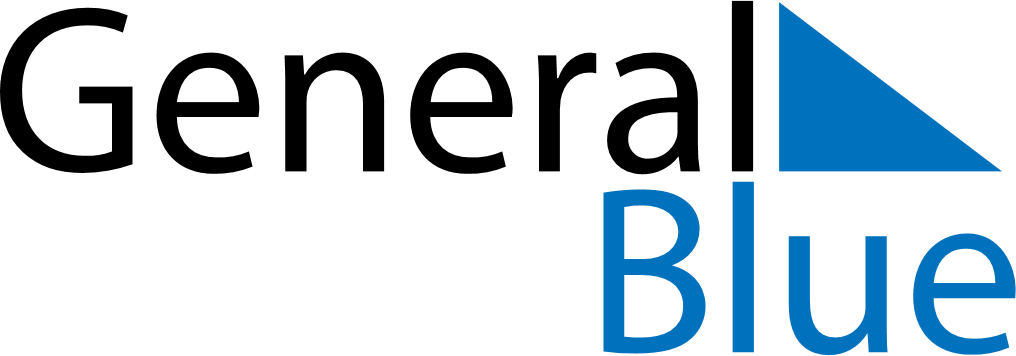 August 2027August 2027August 2027August 2027TanzaniaTanzaniaTanzaniaMondayTuesdayWednesdayThursdayFridaySaturdaySaturdaySunday123456778Nane Nane Day910111213141415Maulid DayMaulid Day161718192021212223242526272828293031